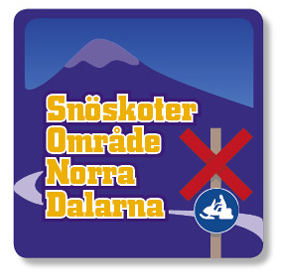 Rekvisition av markägarkortFastighetsbeteckning:Fastighetsägare:Underskrift:Blanketten skrivs ut och medtages till försäljningsstället